П О С Т А Н О В Л Е Н И Еот « 02 » мая 2023 г. № 114ст. ГиагинскаяО внесении изменений в Положение об общественной комиссии по жилищным вопросам при администрации муниципального образования «Гиагинский район», утвержденное постановлением главы муниципального образования «Гиагинский район» от 16 апреля 2015 года №49 (в редакции постановления главы муниципального образования «Гиагинский район» от 4 июня 2015 года №88)Руководствуясь Жилищным кодексом Российской Федерации, в соответствии с Законом Республики Адыгея от 20.01.2006 года № 400 «О порядке ведения органами местного самоуправления учета граждан, нуждающихся в жилых помещениях, предоставляемых по договорам социального найма»постановляю:1. Внести изменения в Положение об общественной комиссии по жилищным вопросам при администрации муниципального образования «Гиагинский район», утвержденное постановлением главы муниципального образования «Гиагинский район» от 16 апреля 2015 года №49, изложив его в новой редакции (прилагается). 2. Настоящее постановление опубликовать в «Информационном бюллетене муниципального образования «Гиагинский район» на сетевом источнике публикации МУП «Редакция газеты «Красное знамя», а также разместить на официальном сайте администрации муниципального образования «Гиагинский район».3. Контроль за исполнением настоящего постановления возложить на заместителя главы администрации муниципального образования «Гиагинский район» по сельскому хозяйству, имущественно - земельным и архитектурно - градостроительным вопросам - руководителя отдела архитектуры и градостроительства.Утверждено       постановлением главымуниципального образования «Гиагинский район»от «16»  апреля  2015 года № 49Утвержденопостановлением главымуниципального образования «Гиагинский район»от « 02 » мая 2023 года № 114Положение,
об общественной комиссии по жилищным вопросам при администрации муниципального образования «Гиагинский район»1. Общие положения1.1. Настоящее Положение разработано в соответствии с Конституцией Российской Федерации, Жилищным кодексом Российской Федерации и Законом Республики Адыгея от 20.01.2006 года № 400 «О порядке ведения органами местного самоуправления учета граждан в качестве нуждающихся в жилых помещениях, предоставляемых по договорам социального найма»;1.2. Общественная комиссия по жилищным вопросам является коллегиальным органом;1.3. Комиссия создается и упраздняется распоряжением главы муниципального образования «Гиагинский район»;1.4. Состав Комиссии утверждается распоряжением главы муниципального образования «Гиагинский район». В состав комиссии, как правило, включаются: заместитель главы администрации муниципального образования «Гиагинский район», должностные лица структурных подразделений администрации муниципального образования «Гиагинский район»;1.5. В своей деятельности комиссия руководствуется Конституцией Российской Федерации, Конституцией Республики Адыгея, Жилищным Кодексом Российской Федерации и иными федеральными нормативными правовыми актами Российской Федерации, Республики Адыгея, Постановлениями Правительства Российской Федерации и Республики Адыгея регулирующими отношения в сфере жилищной политики, распоряжениями главы муниципального образования «Гиагинский район» и настоящим Положением и подотчетна главе муниципального образования «Гиагинский район».2. Основные цели, задачи, функции и права Комиссий2.1. Общественная комиссия по жилищным вопросам (далее - Комиссия) создается при администрации муниципального образования «Гиагинский район» в целях наиболее объективного рассмотрения вопросов принятия на учет граждан в качестве нуждающихся в жилых помещениях, снятия с учета в качестве нуждающихся в жилых помещениях, а также вопросов, связанных с реализацией жилищных прав граждан, проживающих на территории Гиагинского района, в соответствии с жилищным законодательством отнесенных к компетенции органов местного самоуправления.2.2. Основными задачами Комиссии являются:2.2.1. Обеспечение решений в вопросах учета и распределения муниципального жилищного фонда;2.2.2. Решение вопросов учета граждан, нуждающихся в жилых помещениях, снятие с указанного учета, предоставления жилых помещений муниципального фонда социального использования и специализированного жилищного фонда;2.2.3. Обеспечение реализации жилищных прав граждан в соответствии с жилищным законодательством, отнесенных к компетенции органов местного самоуправления;2.3. К компетенции Комиссии относится рассмотрение заявлений и документов, представляемых гражданами по следующим вопросам:2.3.1. Признание граждан и членов их семей малоимущими.2.3.2. Признание малоимущих граждан и членов их семей нуждающимися в жилых помещениях.2.3.3. Признание нуждающимися в жилых помещениях граждан и членов их семей, категории которых определены федеральным законом, указом Президента Российской Федерации, законами Республики Адыгея.2.3.4. Признание граждан и членов их семей нуждающимися в жилых помещениях в связи с признанием их жилого помещения непригодным для проживания, аварийным и подлежащим сносу.2.3.5. Признание граждан и членов их семей нуждающимися в жилых помещениях и участниками федеральных и республиканских целевых программ.2.3.6. Отказ в принятии граждан на учет в качестве нуждающихся в жилых помещениях по следующим основаниям, предусмотренным Жилищным Кодексом Российской Федерации:1) не представлены в полном объеме документы, подтверждающие право гражданина состоять на учете в качестве нуждающегося в жилом помещении, обязанность по представлению которых возложена на заявителя;1.1) ответ органа государственной власти, органа местного самоуправления либо подведомственной органу государственной власти или органу местного самоуправления организации на межведомственный запрос свидетельствует об отсутствии документа и (или) информации, необходимых для принятия граждан на учет в качестве нуждающихся в жилых помещениях в соответствии с частью 4 статьи 52 Жилищного Кодекса Российской Федерации, если соответствующий документ не был представлен заявителем по собственной инициативе, за исключением случаев, если отсутствие таких запрашиваемых документа или информации в распоряжении таких органов или организаций подтверждает право соответствующих граждан состоять на учете в качестве нуждающихся в жилых помещениях;2) представлены документы, которые не подтверждают право соответствующих граждан состоять на учете в качестве нуждающихся в жилых помещениях;3) не истек предусмотренный статьей 53 Жилищного Кодекса Российской Федерации срок.2.3.7. Снятие граждан с учета в качестве нуждающихся в жилых помещениях, в случае:1) подачи ими заявления о снятии с учета;2) утраты ими оснований, дающих им право на получение жилого помещения;3) их выезда на место жительства в другое муниципальное образование;4) получения ими в установленном порядке от органа государственной власти или органа местного самоуправления бюджетных средств на приобретение или строительство жилого помещения;5) предоставления им в установленном порядке от органа государственной власти или органа местного самоуправления земельного участка (кроме садового земельного участка) для строительства жилого дома, за исключением граждан, имеющих трех и более детей, а также иных категорий граждан, определенных федеральным законом, указом Президента Российской Федерации или законом субъекта Российской Федерации;6) выявления в представленных документах, сведений, не соответствующих действительности и послуживших основанием принятия на учет, а также неправомерных действий должностных лиц органа, осуществляющего принятие на учет, при решении вопроса о принятии на учет.2.3.8. Рассмотрение вопроса о предоставлении по договору социального найма жилых помещений муниципального жилищного фонда гражданам, состоящим на учете в качестве нуждающихся в жилых помещениях.2.4. Члены комиссии имеют право:2.4.1. Рассматривать на своих заседаниях вопросы, отнесенные к ее компетенции;2.4.2. Знакомится со всеми представленными на комиссию материалами и заявлениями;2.4.3. Высказывать свое мнение и требовать его внесения в протокол заседания комиссии;2.4.4. Запрашивать в установленном порядке у органов государственной власти, учреждений и организаций, документы, информацию, справочные материалы, необходимые для работы Комиссии;2.4.5. Создавать рабочие группы (комиссии) для проверки сведений, содержащихся в документах, предъявляемых гражданами;2.4.6. В необходимых случаях требовать присутствия граждан, чьи заявления и постановка на учет рассматриваются Комиссией;2.4.7. Осуществлять иные действия, вытекающие из задач и полномочий Комиссии.3. Регламент работы Комиссии3.1. Комиссия состоит из председателя Комиссии, заместителя председателя, ответственного секретаря, членов Комиссии.3.2. Комиссия осуществляет свою деятельность в соответствии с настоящим положением.3.3. Заседание Комиссии проводится по мере поступления заявлений и документов. 3.4. Заседание Комиссии считается правомочным, если на нем присутствует более половины от установленного числа ее членов.3.5. Решение Комиссии принимается путем голосования простым большинством голосов от числа присутствующих на заседании членов Комиссии.При равенстве голосов голос председателя Комиссии является решающим.3.6. Решения Комиссии оформляются протоколом, который подписывается всеми членами Комиссии, присутствующими на Комиссии.Протокол ведется ответственным секретарем Комиссии.3.7. Председатель Комиссии:- руководит организацией деятельности Комиссии;- распределяет обязанности между заместителем председателя Комиссии, ответственным секретарем комиссии и другими членами Комиссии;- принимает решение о порядке рассмотрения вопросов, отнесенным к компетенции комиссии, утверждает повестку заседания Комиссии, время и место его проведения;- принимает решение об отложении заседания Комиссии в случае необходимости проведения дополнительных проверок по представленным гражданами документам.- председательствует на заседаниях Комиссии;- подписывает документы Комиссии.3.8. Заместитель председателя Комиссии по поручению председателя Комиссии исполняет обязанности председателя Комиссии, в том числе председательствует на заседаниях Комиссии.3.11. Член комиссии имеет право:- знакомиться со всеми представленными на комиссию материалами и заявлениями;- высказывать свое особое мнение, требовать его внесения в протокол заседания комиссии;- ставить вопрос о представлении дополнительной информаций и документов для рассмотрения вопросов, вынесенных на комиссию;- в необходимых случаях требовать присутствия граждан, чьи заявления рассматриваются комиссией;- при необходимости требовать проведения проверки, представленных гражданами документов, подтверждающих их право состоять на учете нуждающихся в жилых помещениях, предоставляемых по договорам социального найма.3.12. Члены комиссии обязаны:- принимать участие в заседаниях комиссии;- строго руководствоваться действующим законодательством при принятии решений;- соблюдать конфиденциальность при рассмотрении представленных гражданами документов,3.13. Член Комиссии - ответственный секретарь:- выносит на утверждение повестку заседания Комиссии;- запрашивает в случае необходимости от органов государственной власти, учреждений и предприятий информацию, необходимую для осуществления деятельности Комиссии;- осуществляет методическое информационно-аналитическое обеспечение деятельности Комиссии;- имеет право подписывать выписку из протокола заседания общественной комиссии по жилищным вопросам при администрации муниципального образования «Гиагинский район»;- ведет протокол заседания Комиссии в котором отражаются: дата и номер протокола, содержание вопроса, вынесенного на рассмотрение, доклад секретаря Комиссии, принятое решение, состав членов комиссии, присутствующих на заседании (при необходимости их особое мнение по вопросу). Протокол подписывается председателем, заместителем председателя, секретарем и членами Комиссии, присутствующими на заседании. Подчистки и исправления в резолютивной части протокола не допускаются.3.14. Решения Комиссии носят рекомендательный характер и могут быть положены в основу распоряжения главы муниципального образования «Гиагинский район» по вопросу, рассмотренному Комиссией, или письменного ответа от имени администрации муниципального образования «Гиагинский район» в адрес заявителя.3.15. Вся документация, связанная с выполнением Комиссией своей деятельности, хранится в администрации муниципального образования «Гиагинский район».РЕСПУБЛИКА АДЫГЕЯАдминистрация муниципального образования «Гиагинский район»АДЫГЭ РЕСПУБЛИКЭМКIЭ Муниципальнэ образованиеу «Джэджэ районым»  иадминистрациеГлава муниципального образования«Гиагинский район»         А.Н. ТаранухинУправляющая деламиЕ.М. Василенко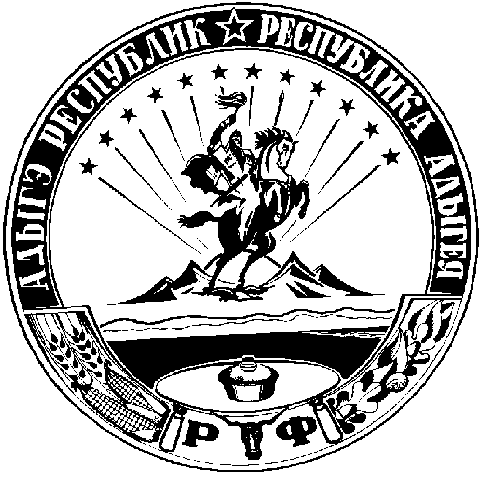 